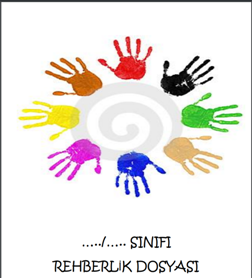 2022-2023SINIF REHBERLİK DOSYASINDA BULUNMASI GEREKEN BAŞLICA BELGELERSINIF REHBER ÖĞRETMENİNİN GÖREVLERİ SINIF REHBERLİK YILLIK ÇALIŞMA PLANI (SINIF ÖĞRETMENİ TARAFINDAN HAZIRLANACAK)SINIF RİSK HARİTASISINIF LİSTESİSINIF OTURMA PLANIÖĞRENCİ BİLGİ FORMUVELİ GÖRÜŞME NOTLARI/ VELİ GÖRÜŞME FORMUÖĞRENCİ GÖRÜŞME NOTLARI/ ÖĞRENCİ GÖRÜŞME FORMUÖĞRENCİ GÖZLEM FORMU (GÖZLEMLEMEYE İHTİYAAÇ DUYULAN ÖĞRENCİLER İÇİN)EV ZİYARET FORMUREHBERLİK SERVİSİNE ÖĞRENCİ YÖNLENDİRME FORMUSINIFTA YAPILAN REHBERLİK ETKİNLİK ÇIKTILARI (ERTKİNLİKTE ÖĞRENCİLERİN KULLANDIĞI DÖKÜMANLAR)KAYNAŞTIRMA ÖĞRENCİLERİNE AİT BEP DOSYALARIDÖNEM SONU FAALİYET DEĞERLENDİRME RAPORU (HER DÖNEM İÇİN AYRI)SINIF REHBERLİK ETKİNLİKERİ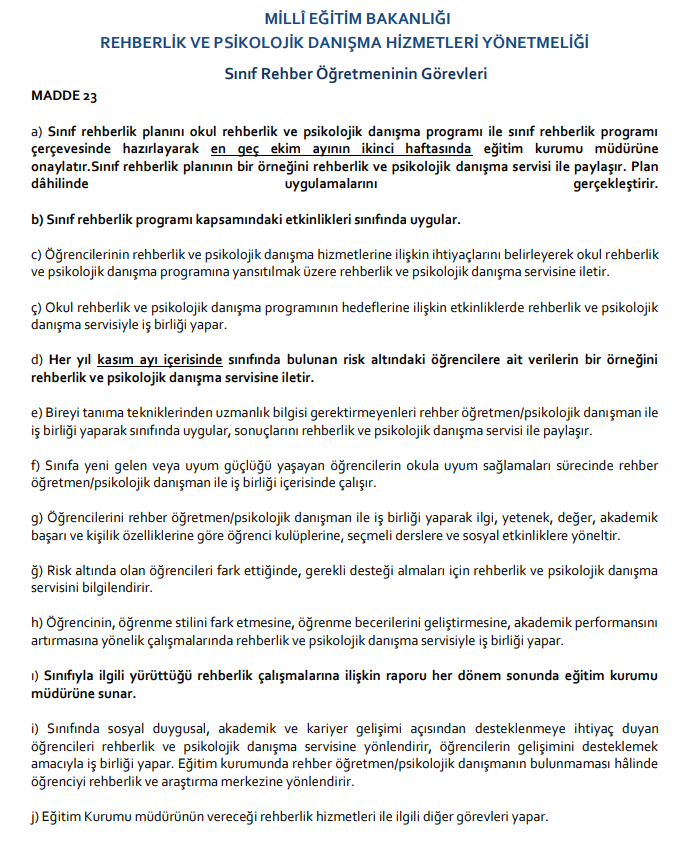 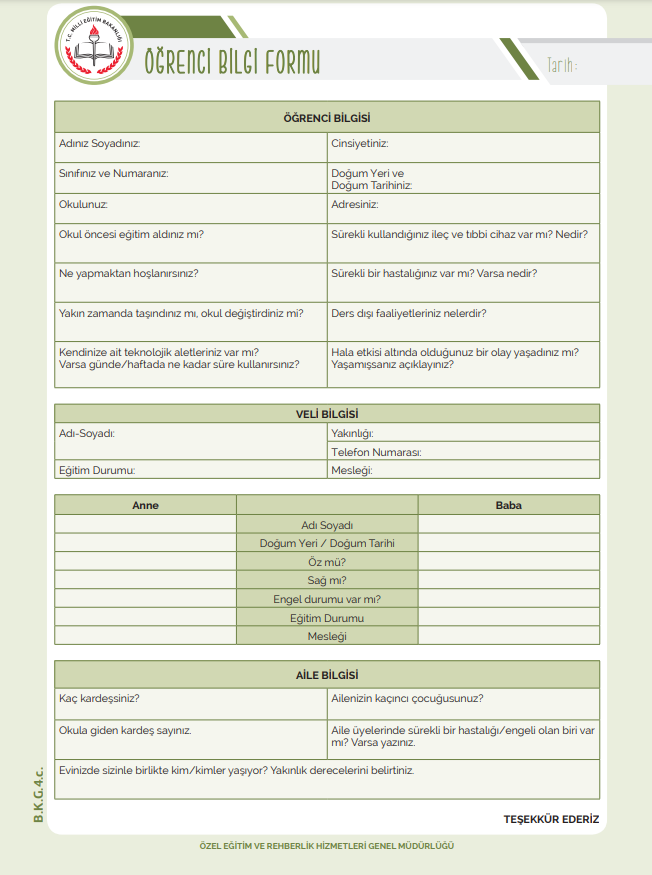 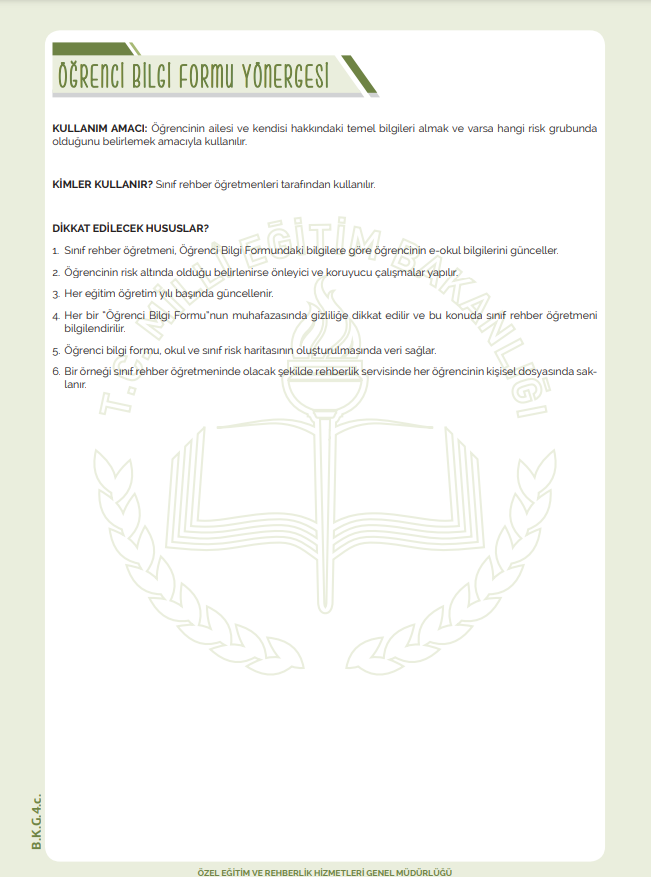 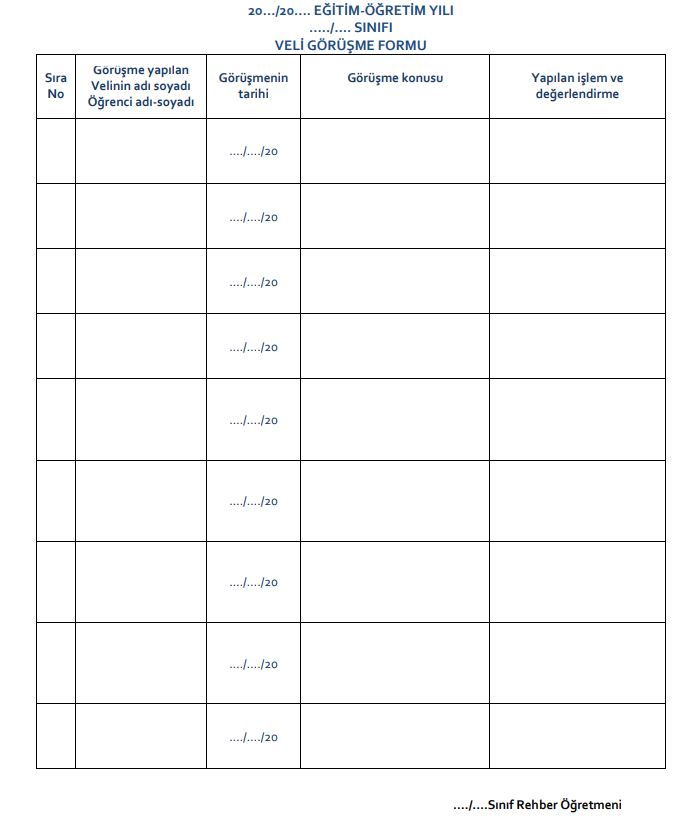 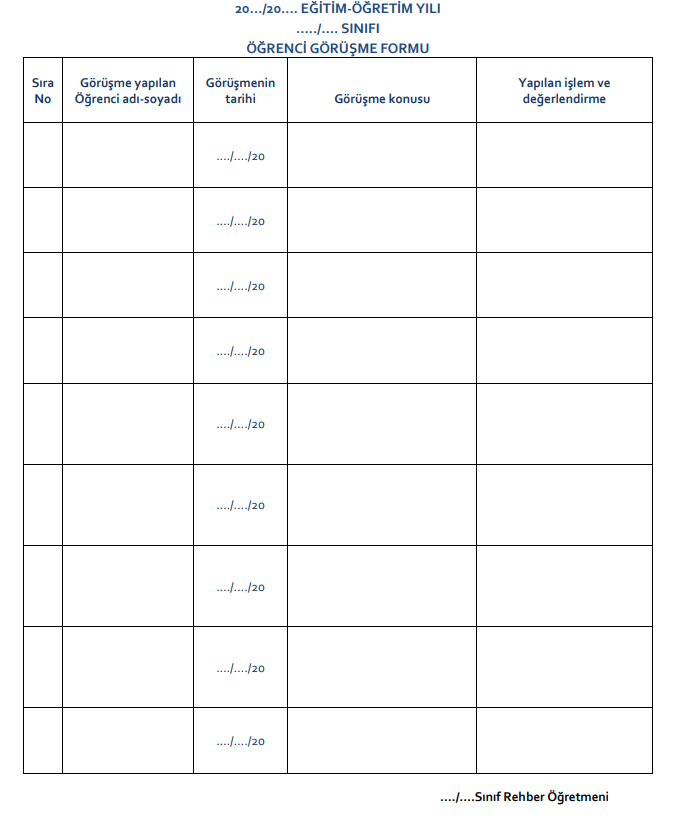 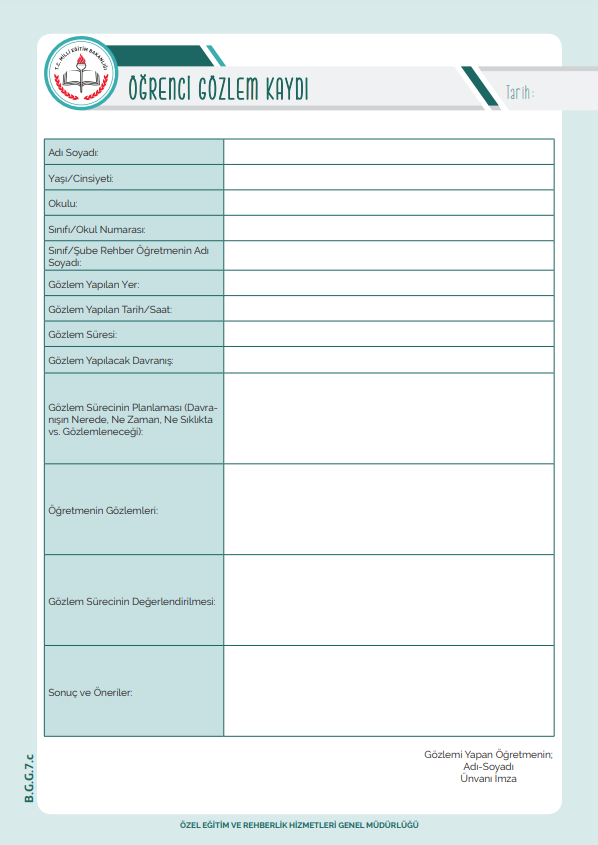 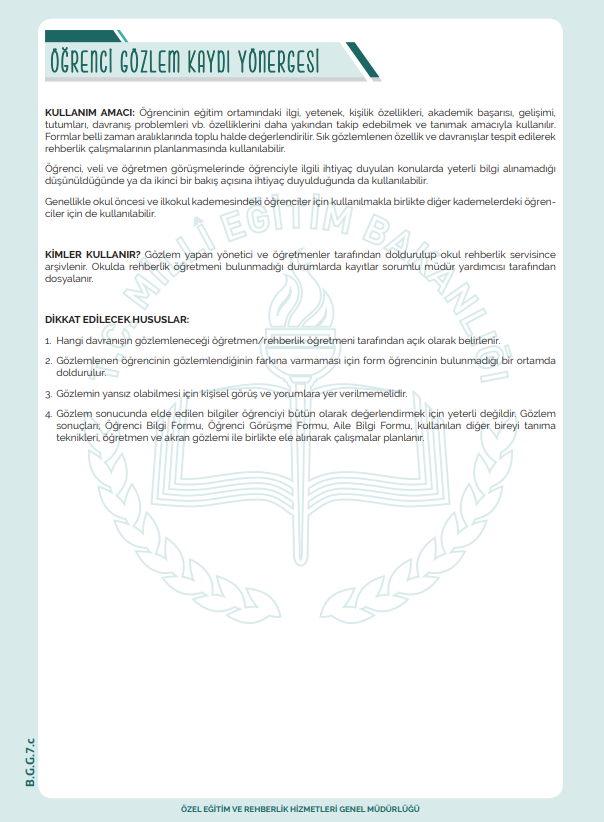 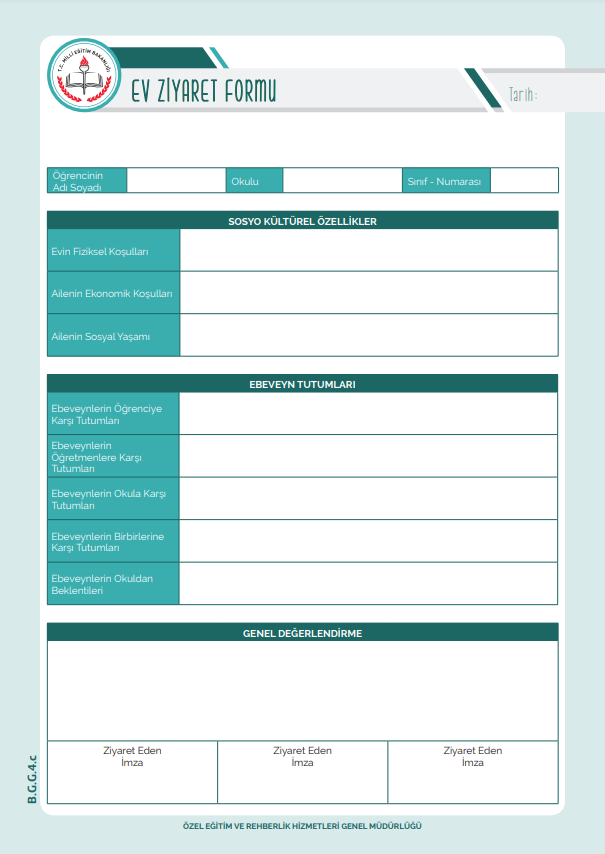 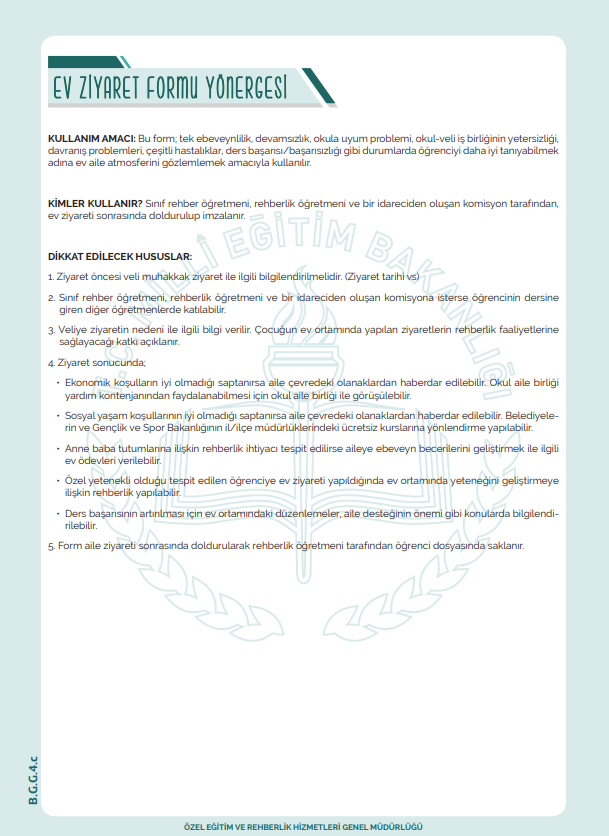 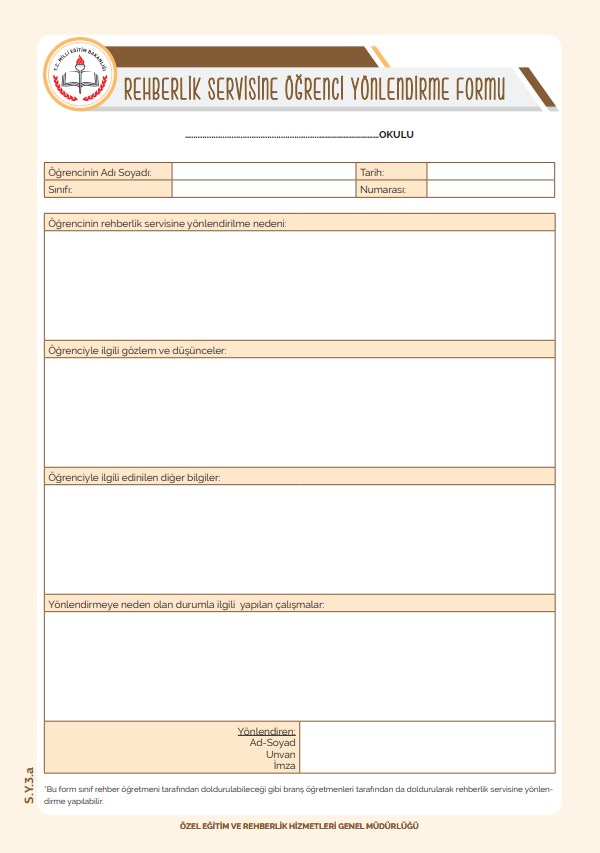 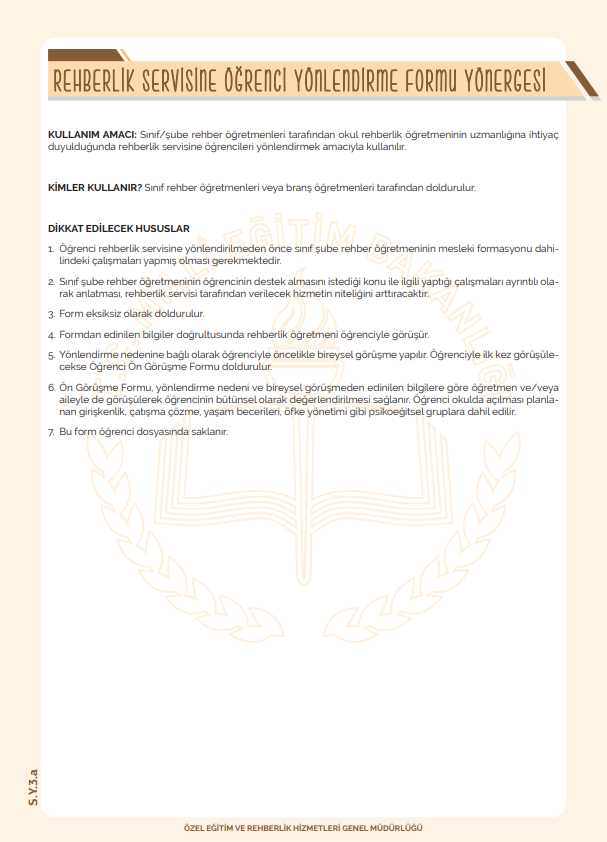 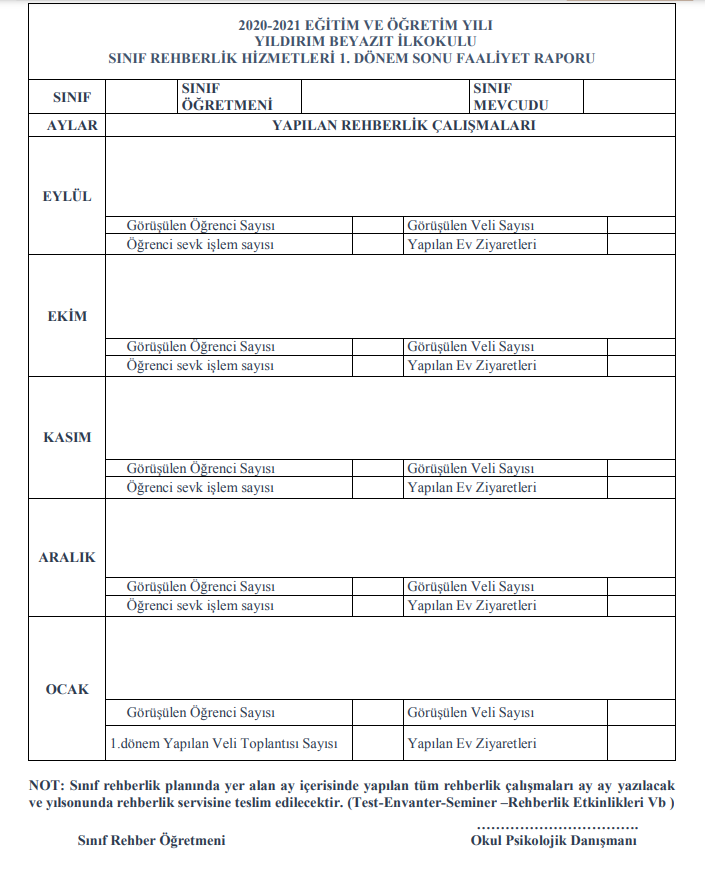 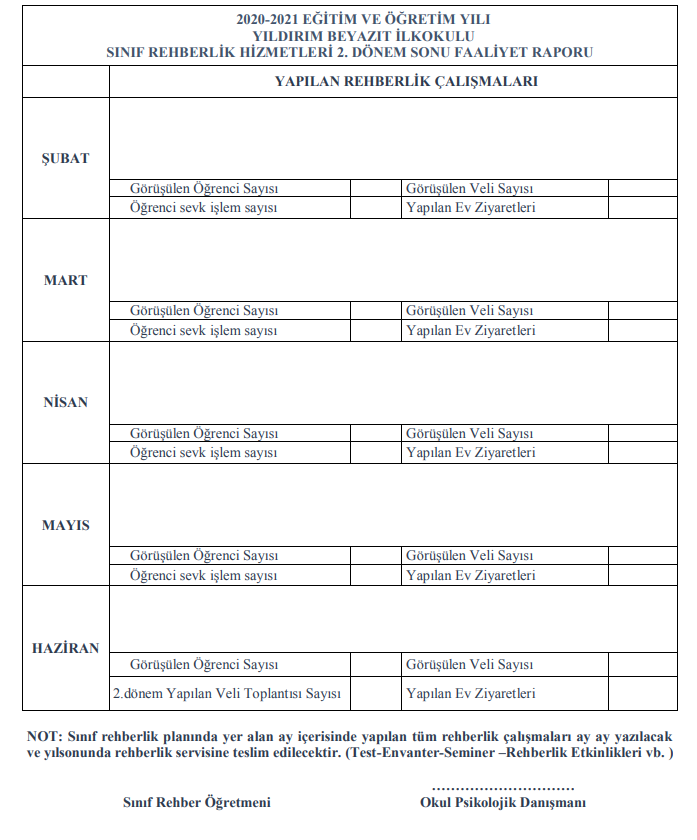 